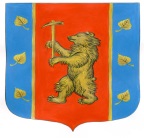 Администрация Кузнечнинского городского поселения Приозерского муниципального района Ленинградской области  ПОСТАНОВЛЕНИЕ                                    от « 25 » октября 2023 года № 481 .О внесении изменений в постановление администрации № 303 от 24.12.2022г. «Об утверждении муниципальной программы«Обеспечение устойчивого функционирования  и развития коммунальной и инженерной инфраструктуры и повышение энергоэффективности Кузнечнинское городское поселение МО Приозерский муниципальный район ЛО на 2022-2024 годы»».      В соответствии с порядком и методическими указаниями по разработке, реализации и оценки эффективности муниципальных программ Кузнечнинского городского поселения Приозерского муниципального района Ленинградской области, утвержденного Постановлением администрации МО Кузнечнинское городское поселение от 03.12.2021 года № 178 «Об утверждении Порядка и Методических указаний по разработке, реализации и оценки эффективности муниципальных программ муниципального образования Кузнечнинское городское поселение муниципального образования Приозерский муниципальный район Ленинградской области», в соответствии с положениями Федерального закона от 06.10.2003 года № 131-ФЗ «Об общих принципах организации местного самоуправления в Российской Федерации», Устава Кузнечнинского городского поселения, администрация Кузнечнинского городского поселения Приозерского муниципального района Ленинградской области  ПОСТАНОВЛЯЕТ:1. Внести изменения в муниципальную программу «Обеспечение устойчивого функционирования и развития коммунальной и инженерной инфраструктуры и повышение энергоэффективности   Кузнечнинское городское поселение МО Приозерский муниципальный район Ленинградской области на 2022-2024 годы», и читать в редакции согласно Приложению настоящего постановления.2. Настоящее постановление вступает в силу со дня официального опубликования в средствах массовой информации.3.Настоящее постановление подлежит размещению на официальном сайте администрации Кузнечнинское городское поселение в сети интернет.  www.kuznechnoe.lenobl.ru4. Контроль за исполнением настоящего постановления оставляю за собой.Глава администрации                                                              Становова Н. Н.      Исп.- Семенова С.Н.Курносова  Ю. Ю.Ковалева И.В.Гусева И.В.Разослано: дело-1, прокуратура-1, бух. адм-1, зам. гл-1, КСО-1.                                                                                                                      УТВЕРЖДЕНОпостановлением администрацииКузнечнинское городское поселение Приозерский муниципальный районЛенинградской области  от «25 » октября 2023 года № 481                                   МУНИЦИПАЛЬНАЯ   ПРОГРАММА«ОБЕСПЕЧЕНИЕ УСТОЙЧИВОГО ФУНКЦИАНИРОВАНИЯ И РАЗВИТИЯ КОММУНАЛЬНОЙИ ИНЖЕНЕРОЙ ИНФРАСТРУКТУРЫ И ПОВЫШЕНИЕ ЭНЕРГОЭФФЕКТИВНОСТИ КУЗНЕЧНИНСКОЕ ГОРОДСКОЕ ПОСЕЛЕНИЕ ПРИОЗЕРСКИЙ МУНИЦИПАЛЬНЫЙ РАЙОН ЛО»Ответственные за разработку Программы:заместитель главы администрациипг. Кузнечное2023г.Приложение № 1к постановлению администрации  Кузнечнинское городское поселение от 25.10.2023г.№ 481П А С П О Р ТМУНИЦИПАЛЬНОЙ ПРОГРАММЫ«ОБЕСПЕЧЕНИЕ УСТОЙЧИВОГО ФУНКЦИАНИРОВАНИЯ И РАЗВИТИЯ КОММУНАЛЬНОЙИ ИНЖЕНЕРОЙ ИНФРАСТРУКТУРЫ И ПОВЫШЕНИЕ ЭНЕРГОЭФФЕКТИВНОСТИ КУЗНЕЧНИНСКОЕ ГОРОДСКОЕ ПОСЕЛЕНИЕ ПРИОЗЕРСКИЙ МУНИЦИПАЛЬНЫЙ РАЙОН ЛО»Общая характеристика сферы реализации муниципальной программыСуществующие проблемы на территории Кузнечнинское городское поселение, возможно решить только программными методами. Данная программа позволить равномерно распределить финансовую нагрузку на бюджеты всех уровней.Основные проблемы и прогноз развития сферы реализации программы:      - Низкая эффективность энергетического хозяйства, повышение цен на энергоносители обусловливают рост тарифов на потребляемые энергетические ресурсы и рост тарифного давления на жилищно-коммунальное хозяйство, население и организации бюджетной сферы. Доля энергетической составляющей в стоимости услуг ЖКХ постоянно растет;          -  Повышенный объем потребления энергетических ресурсов, при высоком уровне потерь, ухудшает экологическую обстановку в муниципальном образовании. Единственным выходом из ситуации является проведение последовательной политики энергосбережения и повышения эффективности использования топливно-энергетических ресурсов в жилищно-коммунальном и бюджетном секторах хозяйства;- использование устаревшего оборудования, не соответствующего требованиям энергоэффективности;- требуется инновационный выбор программно-целевых методов решения организационно-управленческих и хозяйственно-технологических задач;- необходимо осуществление комплекса мер по интенсификации энергосбережения, которые заключаются в разработке, принятии и реализации срочных согласованных действий по повышению энергетической эффективности при производстве, передаче и потреблении энергии и ресурсов других видов на территории МО Кузнечнинское городское поселение.Прогнозируемые конечные результаты реализации программы позволят обеспечить повышение   эффективности   использования   топливно-энергетических   ресурсов   в муниципальном образовании, так как решение проблемы энергосбережения и повышения энергетической   эффективности   носит   долгосрочный   характер,  поскольку   обусловлено необходимостью как изменения системы отношений на рынках энергоносителей, так и замены   и   модернизации   значительной   части   производственной   и   инженерной инфраструктуры и её развития на новом технологическом фундаменте.На решение этих проблем направлены основные мероприятия муниципальной программы «Обеспечение устойчивого функционирования и развития коммунальной и инженерной инфраструктуры и повышение энергоэффективности в Кузнечнинское городское поселение, способных обеспечить к 2024 году поэтапный переход к рациональной модели потребления ресурсов. Планируемые мероприятий позволит обеспечить безаварийную работу в отопительные периоды, а также способствуют улучшению качества предоставляемых услуг по теплоснабжению и горячему водоснабжению. Основные риски, связанные с реализацией программы, определяются следующими факторами:- Ограниченностью источников финансирования программных мероприятий и неразвитостью механизмов привлечения средств на финансирование энергосберегающих мероприятий- Неопределенностью конъектуры и неразвитостью институтов рынка энергосбережения- незавершенностью реформирования энергетики и предстоящими изменениями в управлении отраслью на федеральном уровне.Также в период 2020-2022 году были произведены работы по корректировки проектно-сметной документации по объекту «Строительство КОС с реконструкцией КНС 1,2,3 и реконструкцией канализационных коллекторов.Разработан проект ЗСО станции первого подъема.Проведение данных мероприятий позволило значительно улучшить качество питьевой воды, а также качество предоставляемых коммунальных услуг в части холодного водоснабжения и водоотведения. Реализация мероприятий по строительству КОС и реконструкции сетей водоотведения позволит снизить процент изношенных сетей водоотведения с 50% до 20% Кузнечнинское городское поселение МО Приозерский муниципальный район ЛО» включает в себя микрорайоны: мкр. КНИ, мкр. Ровное. Населённые пункты удалены друг от друга, в каждом населенном пункте функционирует общественная баня.Программный подход к решению проблем содержания и развития бань необходим, так как без стройной комплексной системы содержания бань   Кузнечнинское городское поселение МО Приозерский муниципальный район ЛО невозможно добиться каких-либо значимых результатов в обеспечении нормальных предоставляемых бытовых услуг. Важна четкая согласованность действий местной администрации и предприятий, учреждений, населения, обеспечивающих жизнедеятельность поселения.Финансовое обеспечение Программы осуществляется за счет средств бюджета Кузнечнинское городское поселение МО Приозерский муниципальный район ЛО в части субсидий юридическим лицам, оказывающим услуги, на компенсацию части затрат при оказании услуг по тарифам, не обеспечивающим возмещение издержек. Следует учитывать, что реализация Программы связана с производством капитального ремонта объектов инфраструктуры, вытекающей из полномочий, возложенных на муниципальное образование Федеральным законом от 06.10.2003 г. №131-ФЗ «Об основных принципах организации местного самоуправления в РФ».Бюджетные средства, направляются на выполнение капитального ремонта объектов коммунальной инфраструктуры. Обоснование объема финансирования для проведения капитального ремонта объектов инфраструктуры осуществляется исходя из возможностей областного бюджета и бюджета городского поселения.В результате реализации данной муниципальной программы были реализованы важные мероприятия, направленные на обеспечение устойчивого, качественного предоставления коммунальных услуг:Существующие проблемы на территории Кузнечнинское городское поселение, возможно решить только программными методами. Данная программа позволить равномерно распределить финансовую нагрузку на бюджеты всех уровней.Приоритеты и цели муниципальной политики в сфере реализации программыМуниципальная программа направлена на создание благоприятных условий для устойчивого социально-экономического развития на территории Кузнечнинское городское поселение МО Приозерский муниципальный район ЛО.Основной целью Программы является максимально эффективное использование природных энергетических ресурсов и потенциала энергетического сектора в целях устойчивого роста экономики. Достижение этой цели обеспечивается за счет решения следующих задач:- обеспечение контроля за потреблением ресурсов путем оснащения приборами учета энергоресурсов;- повышение уровня рационального использования топлива и энергии за счет широкого внедрения энергосберегающих технологий и оборудования.Реализация программы позволит добиться:-	проведение активной агитационно-разъяснительной работы с населением;-	улучшение  качества  выполняемых  работ  по   капитальному  ремонту  тепло-,  водо-,
канализационных    сетей, котельного оборудования, объектов водоснабжения в полном
объеме;внедрение новых эффективных материалов и технологий;эффективное использование средств областного бюджета и бюджета поселения;-разработка и соблюдение прозрачных и   публичных   процедур   отбора участников программы;использование эффективных технических решений и комплексности при проведении капитального ремонта тепло-, водо-, канализационных   сетей, котельного оборудования и объектов водоснабжения.-Повышение энергетической эффективности при производстве-передачи и потреблении энергетических ресурсов Создание условий для перевода экономики и бюджетной сферы МО на энергосберегающий путь развитияУменьшение потребления энергии и связанных с этим, затрат по муниципальным учреждениям в среднем на 15%Полный переход на приборный учет при расчетах в жилых многоквартирных домах с организациями коммунального комплекса.Оборудовать индивидуальными приборами учета весь муниципальный жилой фондкоммунальной инфраструктуры за счет определения оптимальных масштабов строительства и координации развития различных систем инфраструктуры.Приложение № 2к постановлению администрации  Кузнечнинское городское поселение от 25.10.2023г.№ 481Целевые показатели муниципальной программы «Обеспечение устойчивого функционирования и развития коммунальной и инженерной инфраструктурыи повышение энергоэффективности  Кузнечнинскоегородское поселение МО Приозерский муниципальный район Ленинградской области».           * - При условии получения средств из областного бюджета;<*> При наличии в муниципальной программе подпрограмм целевые показатели формируются по каждой подпрограмме отдельно.Приложение № 3к постановлению администрации  Кузнечнинское городское поселение от 25.10.2023г.№ 481Сведения о порядке сбора информации и методике расчетапоказателей (индикаторов) муниципальной программыПриложение № 4к постановлению администрации  Кузнечнинское городское поселение от 25.10.2023г.№ 481Расходы на реализацию мероприятий муниципальной программы «Обеспечение устойчивого функционирования и развития коммунальной и инженерной инфраструктуры и повышение энергоэффективности Кузнечнинское городское поселение МО Приозерский муниципальный район Ленинградской области»Приложение № 5к постановлению администрации  Кузнечнинское городское поселение от 25.10.2023г.№ 481План реализациимуниципальной программы «Обеспечение устойчивого функционирования и развития коммунальной и инженерной инфраструктуры и повышение энергоэффективности в МО Кузнечнинское городское поселение МО Приозерский муниципальный район Ленинградской области»<1> Для уровня муниципальной программы указывается ответственный исполнитель, подпрограммы - соисполнитель, мероприятия, проекта – исполнитель/участник (при наличии).* - При условии получения средств из областного бюджета;Приложение № 6к постановлению администрации  Кузнечнинское городское поселение от 25.10.2023г.№ 481Информацияо ходе реализации муниципальной программы /подпрограммы«наименование программы /подпрограммы»Финансирование мероприятий муниципальной программы/подпрограммы1. Выполнение плана мероприятий(ежеквартально нарастающим итогом)за период ______________________2.Достижение целевых показателей(ежегодно нарастающим итогом)за период _______________________Приложение № 7к постановлению администрации  Кузнечнинское городское поселение от 25.10.2023г.№ 481Отчет о выполнении сводных показателей муниципальных заданий на оказание муниципальных услуг муниципальными учреждениями по муниципальной программе Сроки реализации муниципальной программы2022 -2030 гг.Ответственный исполнитель муниципальной программыАдминистрация Кузнечнинское городское поселение муниципального образования Приозерский муниципальный район Ленинградской областиСоисполнители муниципальной программыАдминистрация Кузнечнинское городское поселение муниципального образования Приозерский муниципальный район Ленинградской области; Правительство Ленинградской областиКомитет по ЖКХ Администрации ЛОКомитет по ТЭК Администрации ЛОУчастники муниципальной программы- Администрация Кузнечнинское городское поселение муниципального образования Приозерский муниципальный район ЛО;- Управляющие организации;- Строительные организации;- Подрядные организации;- Физические лица.Цель муниципальной программыСодействие развитию инфраструктуры Кузнечнинское городское поселение муниципального образования Приозерский муниципальный район Ленинградской областиЗадачи муниципальной программы- Поддержание устойчивой работы объектов коммунальной и инженерной инфраструктуры в том числе теплотрассы.- Энергосбережение и повышение энергетической эффективности.- Поддержка преобразования в жилищно- коммунальной сфере на территории ЛО для обеспечения условий проживания населения.Ожидаемые (конечные) результаты реализации муниципальной программы- Реализация программы позволит: - сокращение расходов тепловой энергии сетях теплоснабжения;- обеспечение бесперебойного подачи теплоснабжения- обеспечение бесперебойного подачи теплоснабжения, том числе с помощью резервных источников электроснабжения;- обеспечение экологической безопасности и комфортности проживания граждан.-устранение причин возникновения аварийных ситуаций, угрожающих жизнедеятельности человека,- обеспечение бытового обслуживания населения Кузнечнинское городское поселение;Подпрограммы муниципальной программыотсутствуютПроекты, реализуемые в рамках муниципальной программыЭнергосбережение и повышение энергической эффективностиПоддержка преобразований в жилищно-коммунальной сфере на территории Ленинградской области для обеспечения условий проживания населенияФинансовое обеспечение муниципальной программы - всего, в том числе по годам реализацииОбщий объем финансирования муниципальной программы на 2022-2030 годы в ценах соответствующих лет составит 61 162,5 тыс. рублей, в том числе по источникам финансирования и годам реализации:2022 год –  7 605,5 тыс. рублей;2023 год –  44 557,0 тыс. рублей;2024 год –  4 500,0 тыс. рублей2025 год –  4 500,0 тыс. рублей2026 год – 0 тыс. рублей2027 год – 0 тыс. рублей2028 год – 0 тыс. рублей2029 год – 0 тыс. рублей2030 год – 0 тыс. рублейРазмер налоговых расходов, направленных на достижение цели муниципальной программы - всего, в том числе по годам реализацииНалоговые расходы не предусмотрены№ строкиНаименованиецелевого показателя муниципальной программы/подпрограммыЕдиница измеренияЗначения целевых показателейЗначения целевых показателейЗначения целевых показателейЗначения целевых показателейЗначения целевых показателейЗначения целевых показателейЗначения целевых показателейЗначения целевых показателейЗначения целевых показателейСправочное: базовое значение целевого показателя (на начало реализации муниципальной программы)№ строкиНаименованиецелевого показателя муниципальной программы/подпрограммыЕдиница измерения202220232024202520262027202820292030Показатель 1, единица измеренияПоказатель 1, единица измеренияПоказатель 1, единица измеренияПоказатель 1, единица измеренияПоказатель 1, единица измеренияПоказатель 1, единица измеренияПоказатель 1, единица измеренияПоказатель 1, единица измеренияПоказатель 1, единица измеренияПоказатель 1, единица измеренияПоказатель 1, единица измеренияПоказатель 1, единица измеренияПоказатель 1, единица измеренияПоказатель 1, единица измерения1.Поддержание  устойчивой работы объектов  преобразований в жилищно-коммунальной сфереед.План. значение32021.Поддержание  устойчивой работы объектов  преобразований в жилищно-коммунальной сфереед.Факт. значение30021.1Замена участков тепловых сетей между Котельной №1 и Узел №1 мкр. Ровноеп/мПлан. значение01834018341.1Замена участков тепловых сетей между Котельной №1 и Узел №1 мкр. Ровноеп/мФакт. значение00018341.2Актуализация схемшт.План. значение32221.2Актуализация схемшт.Факт. значение30022.Энергосбережение и повышение энергетической эффективности ед.План. значение04142.Энергосбережение и повышение энергетической эффективности ед.Факт. значение00042.1Установка АИТП с погодным и часовым регулированием в жилищном фондеед.План. значение030Ранее не приобреталось2.1Установка АИТП с погодным и часовым регулированием в жилищном фондеед.Факт. значение000Ранее не приобреталось2.2Приобретение автономных источников электроснабжения (дизель-генераторов) для резервного энергоснабжения объектов жизнеобеспечения населенныхед..План. значение01012.2Приобретение автономных источников электроснабжения (дизель-генераторов) для резервного энергоснабжения объектов жизнеобеспечения населенныхед..Факт. значение00013.Поддержка преобразования в жилищно- коммунальной сфере на территории ЛО для обеспечения условий проживания населенияед.План. значение41133.Поддержка преобразования в жилищно- коммунальной сфере на территории ЛО для обеспечения условий проживания населенияед.Факт. значение10033.1Возмещение затрат бани в п. КузнечноеТыс. руб.План. значение4600,05830,74500,04500,05830,73.1Возмещение затрат бани в п. КузнечноеТыс. руб.Факт. значение4600,05830,7005830,73.2Проведение ремонтных работ в БПКед.План.значение300033.2Проведение ремонтных работ в БПКед.Факт. значение3003N п/пНаименование показателяЕдиница измеренияВременная характеристикаАлгоритм формирования/пункт Федерального плана статистических работСрок предоставления отчетностиОтветственный за сбор данных по показателюРеквизиты акта123456781Замена участков тепловых сетей между Котельной №1 и Узел №1 мкр. Ровноеп/мПлановый Сметный расчетежегоднозаместитель главы администрацииСоглашение2.Актуализация схемы теплоснабжения, водоснабжения и водоотведения, санитарной очистки территорииедежегодноСтатистические данныеежегоднозаместитель главы администрацииОтсутствует3Установка АИТП с погодным и часовым регулированием в жилищном фондеедмониторингСтатистические данныеежеквартальнозаместитель главы администрацииСоглашение4Приобретение автономных источников электроснабжения (дизель-генераторов) для резервного энергоснабжения объектов жизнеобеспечения населенныхедПлановыйСтатистические данныеежегоднозаместитель главы администрацииСоглашение5Возмещение затрат бани в п. КузнечноеТыс. руб.ежегодноСтатистические данныеежегоднозаместитель главы администрацииОтсутствует6Проведение ремонтных работ в БПКедмониторингСтатистические данныемониторингзаместитель главы администрацииОтсутствует№Источники финансированияВсего(тыс. рублей)В том числеВ том числеВ том числеВ том числеВ том числеВ том числеВ том числеВ том числеВ том числеВ том числе№Источники финансированияВсего(тыс. рублей)202220232024202520262027202820292030123456789101112ОБЩИЕ РАСХОДЫ НА РЕАЛИЗАЦИЮ МУНИЦИПАЛЬНОЙ ПРОГРАММЫОБЩИЕ РАСХОДЫ НА РЕАЛИЗАЦИЮ МУНИЦИПАЛЬНОЙ ПРОГРАММЫОБЩИЕ РАСХОДЫ НА РЕАЛИЗАЦИЮ МУНИЦИПАЛЬНОЙ ПРОГРАММЫОБЩИЕ РАСХОДЫ НА РЕАЛИЗАЦИЮ МУНИЦИПАЛЬНОЙ ПРОГРАММЫОБЩИЕ РАСХОДЫ НА РЕАЛИЗАЦИЮ МУНИЦИПАЛЬНОЙ ПРОГРАММЫОБЩИЕ РАСХОДЫ НА РЕАЛИЗАЦИЮ МУНИЦИПАЛЬНОЙ ПРОГРАММЫОБЩИЕ РАСХОДЫ НА РЕАЛИЗАЦИЮ МУНИЦИПАЛЬНОЙ ПРОГРАММЫОБЩИЕ РАСХОДЫ НА РЕАЛИЗАЦИЮ МУНИЦИПАЛЬНОЙ ПРОГРАММЫОБЩИЕ РАСХОДЫ НА РЕАЛИЗАЦИЮ МУНИЦИПАЛЬНОЙ ПРОГРАММЫОБЩИЕ РАСХОДЫ НА РЕАЛИЗАЦИЮ МУНИЦИПАЛЬНОЙ ПРОГРАММЫОБЩИЕ РАСХОДЫ НА РЕАЛИЗАЦИЮ МУНИЦИПАЛЬНОЙ ПРОГРАММЫОБЩИЕ РАСХОДЫ НА РЕАЛИЗАЦИЮ МУНИЦИПАЛЬНОЙ ПРОГРАММЫОБЩИЕ РАСХОДЫ НА РЕАЛИЗАЦИЮ МУНИЦИПАЛЬНОЙ ПРОГРАММЫВсего: 61 162,57 605,544 557,04 500,04 500,000000в том числе за счет средств:федерального бюджета (плановый объем)----------областного бюджета (плановый объем)34 091,7595,033 496,7-------местного бюджета (плановый объем)27 070,87010,511 060,34 500,04 500,000000прочих источников (плановый объем)----------Наименование государственной программы, подпрограммы, структурного элемента Ответственный исполнитель, соисполнитель, участникГоды реализацииОценка расходов (тыс. руб. в ценах соответствующих лет)Оценка расходов (тыс. руб. в ценах соответствующих лет)Оценка расходов (тыс. руб. в ценах соответствующих лет)Оценка расходов (тыс. руб. в ценах соответствующих лет)Оценка расходов (тыс. руб. в ценах соответствующих лет)Наименование государственной программы, подпрограммы, структурного элемента Ответственный исполнитель, соисполнитель, участникГоды реализациивсегоместный бюджетобластной бюджетфедеральный бюджетпрочие источники12345678Программа «Обеспечение устойчивого функционирования и развития коммунальной и инженерной инфраструктуры и повышение энергоэффективности Кузнечнинскоегородское поселение МО Приозерский муниципальный район Ленинградской области на 2022-2024 годыКомитет по ТЭК Администрация муниципального образования Кузнечнинское городское поселение муниципального образования Приозерский муниципальный район ЛО;20227 605,57 010,5595,000Программа «Обеспечение устойчивого функционирования и развития коммунальной и инженерной инфраструктуры и повышение энергоэффективности Кузнечнинскоегородское поселение МО Приозерский муниципальный район Ленинградской области на 2022-2024 годыКомитет по ТЭК Администрация муниципального образования Кузнечнинское городское поселение муниципального образования Приозерский муниципальный район ЛО;2023      44 557,011 060,333 496,700Программа «Обеспечение устойчивого функционирования и развития коммунальной и инженерной инфраструктуры и повышение энергоэффективности Кузнечнинскоегородское поселение МО Приозерский муниципальный район Ленинградской области на 2022-2024 годыКомитет по ТЭК Администрация муниципального образования Кузнечнинское городское поселение муниципального образования Приозерский муниципальный район ЛО;20244 500,04 500,0000Программа «Обеспечение устойчивого функционирования и развития коммунальной и инженерной инфраструктуры и повышение энергоэффективности Кузнечнинскоегородское поселение МО Приозерский муниципальный район Ленинградской области на 2022-2024 годыКомитет по ТЭК Администрация муниципального образования Кузнечнинское городское поселение муниципального образования Приозерский муниципальный район ЛО;20254 500,04 500,0000Программа «Обеспечение устойчивого функционирования и развития коммунальной и инженерной инфраструктуры и повышение энергоэффективности Кузнечнинскоегородское поселение МО Приозерский муниципальный район Ленинградской области на 2022-2024 годыКомитет по ТЭК Администрация муниципального образования Кузнечнинское городское поселение муниципального образования Приозерский муниципальный район ЛО;202600000Программа «Обеспечение устойчивого функционирования и развития коммунальной и инженерной инфраструктуры и повышение энергоэффективности Кузнечнинскоегородское поселение МО Приозерский муниципальный район Ленинградской области на 2022-2024 годыКомитет по ТЭК Администрация муниципального образования Кузнечнинское городское поселение муниципального образования Приозерский муниципальный район ЛО;202700000Программа «Обеспечение устойчивого функционирования и развития коммунальной и инженерной инфраструктуры и повышение энергоэффективности Кузнечнинскоегородское поселение МО Приозерский муниципальный район Ленинградской области на 2022-2024 годыКомитет по ТЭК Администрация муниципального образования Кузнечнинское городское поселение муниципального образования Приозерский муниципальный район ЛО;202800000Программа «Обеспечение устойчивого функционирования и развития коммунальной и инженерной инфраструктуры и повышение энергоэффективности Кузнечнинскоегородское поселение МО Приозерский муниципальный район Ленинградской области на 2022-2024 годыКомитет по ТЭК Администрация муниципального образования Кузнечнинское городское поселение муниципального образования Приозерский муниципальный район ЛО;202900000Программа «Обеспечение устойчивого функционирования и развития коммунальной и инженерной инфраструктуры и повышение энергоэффективности Кузнечнинскоегородское поселение МО Приозерский муниципальный район Ленинградской области на 2022-2024 годыКомитет по ТЭК Администрация муниципального образования Кузнечнинское городское поселение муниципального образования Приозерский муниципальный район ЛО;203000000Итого по муниципальной программе2022-203061 162,527 070,834 091,700Проектная частьПроектная частьПроектная частьПроектная частьПроектная частьПроектная частьПроектная частьПроектная часть1.Мероприятие, направленное на достижение цели федерального проекта «Содействие развитию инфраструктуры субъектов Российской Федерации.Мероприятие по строительству и реконструкции объектов водоотведение и очистки сточных водГлава администрации, заместитель главы, Специалисты администрации2022601,06,0595,0001.Мероприятие, направленное на достижение цели федерального проекта «Содействие развитию инфраструктуры субъектов Российской Федерации.Мероприятие по строительству и реконструкции объектов водоотведение и очистки сточных водГлава администрации, заместитель главы, Специалисты администрации2023000001.Мероприятие, направленное на достижение цели федерального проекта «Содействие развитию инфраструктуры субъектов Российской Федерации.Мероприятие по строительству и реконструкции объектов водоотведение и очистки сточных водГлава администрации, заместитель главы, Специалисты администрации2024000001.Мероприятие, направленное на достижение цели федерального проекта «Содействие развитию инфраструктуры субъектов Российской Федерации.Мероприятие по строительству и реконструкции объектов водоотведение и очистки сточных водГлава администрации, заместитель главы, Специалисты администрации2025000001.Мероприятие, направленное на достижение цели федерального проекта «Содействие развитию инфраструктуры субъектов Российской Федерации.Мероприятие по строительству и реконструкции объектов водоотведение и очистки сточных водГлава администрации, заместитель главы, Специалисты администрации2026000001.Мероприятие, направленное на достижение цели федерального проекта «Содействие развитию инфраструктуры субъектов Российской Федерации.Мероприятие по строительству и реконструкции объектов водоотведение и очистки сточных водГлава администрации, заместитель главы, Специалисты администрации2027000001.Мероприятие, направленное на достижение цели федерального проекта «Содействие развитию инфраструктуры субъектов Российской Федерации.Мероприятие по строительству и реконструкции объектов водоотведение и очистки сточных водГлава администрации, заместитель главы, Специалисты администрации2028000001.Мероприятие, направленное на достижение цели федерального проекта «Содействие развитию инфраструктуры субъектов Российской Федерации.Мероприятие по строительству и реконструкции объектов водоотведение и очистки сточных водГлава администрации, заместитель главы, Специалисты администрации2029000001.Мероприятие, направленное на достижение цели федерального проекта «Содействие развитию инфраструктуры субъектов Российской Федерации.Мероприятие по строительству и реконструкции объектов водоотведение и очистки сточных водГлава администрации, заместитель главы, Специалисты администрации2030000001.Мероприятие, направленное на достижение цели федерального проекта «Содействие развитию инфраструктуры субъектов Российской Федерации.Мероприятие по строительству и реконструкции объектов водоотведение и очистки сточных водГлава администрации, заместитель главы, Специалисты администрации2022-2030601,06,0595,000Мероприятия 1.1По строительству  и реконструкции объектов водоотведение и очистки сточных водГлава администрации, заместитель главы, Специалисты администрации2022601,06,0595,000Мероприятия 1.1По строительству  и реконструкции объектов водоотведение и очистки сточных водГлава администрации, заместитель главы, Специалисты администрации202300000Мероприятия 1.1По строительству  и реконструкции объектов водоотведение и очистки сточных водГлава администрации, заместитель главы, Специалисты администрации202400000Мероприятия 1.1По строительству  и реконструкции объектов водоотведение и очистки сточных водГлава администрации, заместитель главы, Специалисты администрации202500000Мероприятия 1.1По строительству  и реконструкции объектов водоотведение и очистки сточных водГлава администрации, заместитель главы, Специалисты администрации202600000Мероприятия 1.1По строительству  и реконструкции объектов водоотведение и очистки сточных водГлава администрации, заместитель главы, Специалисты администрации202700000Мероприятия 1.1По строительству  и реконструкции объектов водоотведение и очистки сточных водГлава администрации, заместитель главы, Специалисты администрации202800000Мероприятия 1.1По строительству  и реконструкции объектов водоотведение и очистки сточных водГлава администрации, заместитель главы, Специалисты администрации202900000Мероприятия 1.1По строительству  и реконструкции объектов водоотведение и очистки сточных водГлава администрации, заместитель главы, Специалисты администрации203000000Мероприятия 1.1По строительству  и реконструкции объектов водоотведение и очистки сточных водГлава администрации, заместитель главы, Специалисты администрации2022-2030601,06,0595,0002. Мероприятие, направленное на достижение цели федерального проекта «Содействие развитию инфраструктуры субъектов Российской Федерации.Комитет по ТЭК Администрации ЛОГлава администрации, заместитель главы, Специалисты администрации2022000002. Мероприятие, направленное на достижение цели федерального проекта «Содействие развитию инфраструктуры субъектов Российской Федерации.Комитет по ТЭК Администрации ЛОГлава администрации, заместитель главы, Специалисты администрации2023      4 319,0518,33 800,7002. Мероприятие, направленное на достижение цели федерального проекта «Содействие развитию инфраструктуры субъектов Российской Федерации.Комитет по ТЭК Администрации ЛОГлава администрации, заместитель главы, Специалисты администрации2024000002. Мероприятие, направленное на достижение цели федерального проекта «Содействие развитию инфраструктуры субъектов Российской Федерации.Комитет по ТЭК Администрации ЛОГлава администрации, заместитель главы, Специалисты администрации2025000002. Мероприятие, направленное на достижение цели федерального проекта «Содействие развитию инфраструктуры субъектов Российской Федерации.Комитет по ТЭК Администрации ЛОГлава администрации, заместитель главы, Специалисты администрации2026000002. Мероприятие, направленное на достижение цели федерального проекта «Содействие развитию инфраструктуры субъектов Российской Федерации.Комитет по ТЭК Администрации ЛОГлава администрации, заместитель главы, Специалисты администрации2027000002. Мероприятие, направленное на достижение цели федерального проекта «Содействие развитию инфраструктуры субъектов Российской Федерации.Комитет по ТЭК Администрации ЛОГлава администрации, заместитель главы, Специалисты администрации2028000002. Мероприятие, направленное на достижение цели федерального проекта «Содействие развитию инфраструктуры субъектов Российской Федерации.Комитет по ТЭК Администрации ЛОГлава администрации, заместитель главы, Специалисты администрации2029000002. Мероприятие, направленное на достижение цели федерального проекта «Содействие развитию инфраструктуры субъектов Российской Федерации.Комитет по ТЭК Администрации ЛОГлава администрации, заместитель главы, Специалисты администрации2030000002. Мероприятие, направленное на достижение цели федерального проекта «Содействие развитию инфраструктуры субъектов Российской Федерации.Комитет по ТЭК Администрации ЛОГлава администрации, заместитель главы, Специалисты администрации2022-2030      4 319,0518,33 800,700Мероприятие 2.1Приобретение автономных источников электроснабжения (дизель-генераторов) для резервного энергоснабжения объектов жизнеобеспечения населенныхГлава администрации, заместитель главы, Специалисты администрации202200000Мероприятие 2.1Приобретение автономных источников электроснабжения (дизель-генераторов) для резервного энергоснабжения объектов жизнеобеспечения населенныхГлава администрации, заместитель главы, Специалисты администрации2023      4 319,0518,33 800,700Мероприятие 2.1Приобретение автономных источников электроснабжения (дизель-генераторов) для резервного энергоснабжения объектов жизнеобеспечения населенныхГлава администрации, заместитель главы, Специалисты администрации202400000Мероприятие 2.1Приобретение автономных источников электроснабжения (дизель-генераторов) для резервного энергоснабжения объектов жизнеобеспечения населенныхГлава администрации, заместитель главы, Специалисты администрации202500000Мероприятие 2.1Приобретение автономных источников электроснабжения (дизель-генераторов) для резервного энергоснабжения объектов жизнеобеспечения населенныхГлава администрации, заместитель главы, Специалисты администрации202600000Мероприятие 2.1Приобретение автономных источников электроснабжения (дизель-генераторов) для резервного энергоснабжения объектов жизнеобеспечения населенныхГлава администрации, заместитель главы, Специалисты администрации202700000Мероприятие 2.1Приобретение автономных источников электроснабжения (дизель-генераторов) для резервного энергоснабжения объектов жизнеобеспечения населенныхГлава администрации, заместитель главы, Специалисты администрации202800000Мероприятие 2.1Приобретение автономных источников электроснабжения (дизель-генераторов) для резервного энергоснабжения объектов жизнеобеспечения населенныхГлава администрации, заместитель главы, Специалисты администрации202900000Мероприятие 2.1Приобретение автономных источников электроснабжения (дизель-генераторов) для резервного энергоснабжения объектов жизнеобеспечения населенныхГлава администрации, заместитель главы, Специалисты администрации203000000Мероприятие 2.1Приобретение автономных источников электроснабжения (дизель-генераторов) для резервного энергоснабжения объектов жизнеобеспечения населенныхГлава администрации, заместитель главы, Специалисты администрации2022-2030      4 319,0518,33 800,700Процессная частьПроцессная частьПроцессная частьПроцессная частьПроцессная частьПроцессная частьПроцессная частьПроцессная часть1.Комплекс процессных мероприятий «Поддержание устойчивой работы объектов коммунальной и инженерной инфраструктуры» в том числе теплотрассыКомитет по ТЭК Администрации ЛО20221 152,51 152,50001.Комплекс процессных мероприятий «Поддержание устойчивой работы объектов коммунальной и инженерной инфраструктуры» в том числе теплотрассыКомитет по ТЭК Администрации ЛО202334407,34 711,329  696,0001.Комплекс процессных мероприятий «Поддержание устойчивой работы объектов коммунальной и инженерной инфраструктуры» в том числе теплотрассыКомитет по ТЭК Администрации ЛО2024000001.Комплекс процессных мероприятий «Поддержание устойчивой работы объектов коммунальной и инженерной инфраструктуры» в том числе теплотрассыКомитет по ТЭК Администрации ЛО2025000001.Комплекс процессных мероприятий «Поддержание устойчивой работы объектов коммунальной и инженерной инфраструктуры» в том числе теплотрассыКомитет по ТЭК Администрации ЛО2026000001.Комплекс процессных мероприятий «Поддержание устойчивой работы объектов коммунальной и инженерной инфраструктуры» в том числе теплотрассыКомитет по ТЭК Администрации ЛО2027000001.Комплекс процессных мероприятий «Поддержание устойчивой работы объектов коммунальной и инженерной инфраструктуры» в том числе теплотрассыКомитет по ТЭК Администрации ЛО2028000001.Комплекс процессных мероприятий «Поддержание устойчивой работы объектов коммунальной и инженерной инфраструктуры» в том числе теплотрассыКомитет по ТЭК Администрации ЛО2029000001.Комплекс процессных мероприятий «Поддержание устойчивой работы объектов коммунальной и инженерной инфраструктуры» в том числе теплотрассыКомитет по ТЭК Администрации ЛО2030000001.Комплекс процессных мероприятий «Поддержание устойчивой работы объектов коммунальной и инженерной инфраструктуры» в том числе теплотрассыКомитет по ТЭК Администрации ЛО2022-202435 559,85 863,829 696,000Мероприятие 1.1Замена участков тепловых сетей между Котельной №1 и Узел №1 мкр. РовноеКомитет по ТЭК Администрации ЛОГлава администрации, заместитель главы, Специалисты администрации202200000Мероприятие 1.1Замена участков тепловых сетей между Котельной №1 и Узел №1 мкр. РовноеКомитет по ТЭК Администрации ЛОГлава администрации, заместитель главы, Специалисты администрации202333 783,94 087,929 696,000Мероприятие 1.1Замена участков тепловых сетей между Котельной №1 и Узел №1 мкр. РовноеКомитет по ТЭК Администрации ЛОГлава администрации, заместитель главы, Специалисты администрации202400000Мероприятие 1.1Замена участков тепловых сетей между Котельной №1 и Узел №1 мкр. РовноеКомитет по ТЭК Администрации ЛОГлава администрации, заместитель главы, Специалисты администрации202500000Мероприятие 1.1Замена участков тепловых сетей между Котельной №1 и Узел №1 мкр. РовноеКомитет по ТЭК Администрации ЛОГлава администрации, заместитель главы, Специалисты администрации202600000Мероприятие 1.1Замена участков тепловых сетей между Котельной №1 и Узел №1 мкр. РовноеКомитет по ТЭК Администрации ЛОГлава администрации, заместитель главы, Специалисты администрации202700000Мероприятие 1.1Замена участков тепловых сетей между Котельной №1 и Узел №1 мкр. РовноеКомитет по ТЭК Администрации ЛОГлава администрации, заместитель главы, Специалисты администрации202800000Мероприятие 1.1Замена участков тепловых сетей между Котельной №1 и Узел №1 мкр. РовноеКомитет по ТЭК Администрации ЛОГлава администрации, заместитель главы, Специалисты администрации202900000Мероприятие 1.1Замена участков тепловых сетей между Котельной №1 и Узел №1 мкр. РовноеКомитет по ТЭК Администрации ЛОГлава администрации, заместитель главы, Специалисты администрации203000000Мероприятие 1.1Замена участков тепловых сетей между Котельной №1 и Узел №1 мкр. РовноеКомитет по ТЭК Администрации ЛОГлава администрации, заместитель главы, Специалисты администрации2022-203033 783,94 087,929 696,000Мероприятие 1.2Актуализация схемы теплоснабжения, водоснабжения и водоотведения, санитарной очистки территории. Комитет по ТЭК Администрации ЛОГлава администрации, заместитель главы, Специалисты администрации20221 152,51 152,5000Мероприятие 1.2Актуализация схемы теплоснабжения, водоснабжения и водоотведения, санитарной очистки территории. Комитет по ТЭК Администрации ЛОГлава администрации, заместитель главы, Специалисты администрации2023623,4623,4000Мероприятие 1.2Актуализация схемы теплоснабжения, водоснабжения и водоотведения, санитарной очистки территории. Комитет по ТЭК Администрации ЛОГлава администрации, заместитель главы, Специалисты администрации202400000Мероприятие 1.2Актуализация схемы теплоснабжения, водоснабжения и водоотведения, санитарной очистки территории. Комитет по ТЭК Администрации ЛОГлава администрации, заместитель главы, Специалисты администрации202500000Мероприятие 1.2Актуализация схемы теплоснабжения, водоснабжения и водоотведения, санитарной очистки территории. Комитет по ТЭК Администрации ЛОГлава администрации, заместитель главы, Специалисты администрации202600000Мероприятие 1.2Актуализация схемы теплоснабжения, водоснабжения и водоотведения, санитарной очистки территории. Комитет по ТЭК Администрации ЛОГлава администрации, заместитель главы, Специалисты администрации202700000Мероприятие 1.2Актуализация схемы теплоснабжения, водоснабжения и водоотведения, санитарной очистки территории. Комитет по ТЭК Администрации ЛОГлава администрации, заместитель главы, Специалисты администрации202800000Мероприятие 1.2Актуализация схемы теплоснабжения, водоснабжения и водоотведения, санитарной очистки территории. Комитет по ТЭК Администрации ЛОГлава администрации, заместитель главы, Специалисты администрации202900000Мероприятие 1.2Актуализация схемы теплоснабжения, водоснабжения и водоотведения, санитарной очистки территории. Комитет по ТЭК Администрации ЛОГлава администрации, заместитель главы, Специалисты администрации203000000Мероприятие 1.2Актуализация схемы теплоснабжения, водоснабжения и водоотведения, санитарной очистки территории. Комитет по ТЭК Администрации ЛОГлава администрации, заместитель главы, Специалисты администрации2022-20301 775,91 775,90003. Комплекс процессных мероприятий«Поддержка преобразования в жилищно- коммунальной сфере на территории ЛО для обеспечения условий проживания населения»Глава администрации, заместитель главы, Специалисты администрации20225 852,05 852,00003. Комплекс процессных мероприятий«Поддержка преобразования в жилищно- коммунальной сфере на территории ЛО для обеспечения условий проживания населения»Глава администрации, заместитель главы, Специалисты администрации20235 830,75 830,70003. Комплекс процессных мероприятий«Поддержка преобразования в жилищно- коммунальной сфере на территории ЛО для обеспечения условий проживания населения»Глава администрации, заместитель главы, Специалисты администрации20244 500,04 500,00003. Комплекс процессных мероприятий«Поддержка преобразования в жилищно- коммунальной сфере на территории ЛО для обеспечения условий проживания населения»Глава администрации, заместитель главы, Специалисты администрации20254 500,04 500,00003. Комплекс процессных мероприятий«Поддержка преобразования в жилищно- коммунальной сфере на территории ЛО для обеспечения условий проживания населения»Глава администрации, заместитель главы, Специалисты администрации2026000003. Комплекс процессных мероприятий«Поддержка преобразования в жилищно- коммунальной сфере на территории ЛО для обеспечения условий проживания населения»Глава администрации, заместитель главы, Специалисты администрации2027000003. Комплекс процессных мероприятий«Поддержка преобразования в жилищно- коммунальной сфере на территории ЛО для обеспечения условий проживания населения»Глава администрации, заместитель главы, Специалисты администрации2028000003. Комплекс процессных мероприятий«Поддержка преобразования в жилищно- коммунальной сфере на территории ЛО для обеспечения условий проживания населения»Глава администрации, заместитель главы, Специалисты администрации2029000003. Комплекс процессных мероприятий«Поддержка преобразования в жилищно- коммунальной сфере на территории ЛО для обеспечения условий проживания населения»Глава администрации, заместитель главы, Специалисты администрации2030000003. Комплекс процессных мероприятий«Поддержка преобразования в жилищно- коммунальной сфере на территории ЛО для обеспечения условий проживания населения»Глава администрации, заместитель главы, Специалисты администрации2022-203020 682,720 682,70003. Комплекс процессных мероприятий«Поддержка преобразования в жилищно- коммунальной сфере на территории ЛО для обеспечения условий проживания населения»Глава администрации, заместитель главы, Специалисты администрации20224 600,0        4 600,00003. Комплекс процессных мероприятий«Поддержка преобразования в жилищно- коммунальной сфере на территории ЛО для обеспечения условий проживания населения»Глава администрации, заместитель главы, Специалисты администрации20235 830,75 830,73. Комплекс процессных мероприятий«Поддержка преобразования в жилищно- коммунальной сфере на территории ЛО для обеспечения условий проживания населения»Глава администрации, заместитель главы, Специалисты администрации20244 500,04 500,00003. Комплекс процессных мероприятий«Поддержка преобразования в жилищно- коммунальной сфере на территории ЛО для обеспечения условий проживания населения»Глава администрации, заместитель главы, Специалисты администрации20254 500,04 500,00003. Комплекс процессных мероприятий«Поддержка преобразования в жилищно- коммунальной сфере на территории ЛО для обеспечения условий проживания населения»Глава администрации, заместитель главы, Специалисты администрации20260 00003. Комплекс процессных мероприятий«Поддержка преобразования в жилищно- коммунальной сфере на территории ЛО для обеспечения условий проживания населения»Глава администрации, заместитель главы, Специалисты администрации2027000003. Комплекс процессных мероприятий«Поддержка преобразования в жилищно- коммунальной сфере на территории ЛО для обеспечения условий проживания населения»Глава администрации, заместитель главы, Специалисты администрации2028000003. Комплекс процессных мероприятий«Поддержка преобразования в жилищно- коммунальной сфере на территории ЛО для обеспечения условий проживания населения»Глава администрации, заместитель главы, Специалисты администрации2029000003. Комплекс процессных мероприятий«Поддержка преобразования в жилищно- коммунальной сфере на территории ЛО для обеспечения условий проживания населения»Глава администрации, заместитель главы, Специалисты администрации2030003. Комплекс процессных мероприятий«Поддержка преобразования в жилищно- коммунальной сфере на территории ЛО для обеспечения условий проживания населения»Глава администрации, заместитель главы, Специалисты администрации2022-203019 430,719 430,7000Мероприятие 3.2 Проведение ремонтных работ в БПКГлава администрации, заместитель главы, Специалисты администрации20221 252,01 152,5000Мероприятие 3.2 Проведение ремонтных работ в БПКГлава администрации, заместитель главы, Специалисты администрации2023 00000Мероприятие 3.2 Проведение ремонтных работ в БПКГлава администрации, заместитель главы, Специалисты администрации202400000Мероприятие 3.2 Проведение ремонтных работ в БПКГлава администрации, заместитель главы, Специалисты администрации202500000Мероприятие 3.2 Проведение ремонтных работ в БПКГлава администрации, заместитель главы, Специалисты администрации202600000Мероприятие 3.2 Проведение ремонтных работ в БПКГлава администрации, заместитель главы, Специалисты администрации202700000Мероприятие 3.2 Проведение ремонтных работ в БПКГлава администрации, заместитель главы, Специалисты администрации202800000Мероприятие 3.2 Проведение ремонтных работ в БПКГлава администрации, заместитель главы, Специалисты администрации202900000Мероприятие 3.2 Проведение ремонтных работ в БПКГлава администрации, заместитель главы, Специалисты администрации203000000Мероприятие 3.2 Проведение ремонтных работ в БПКГлава администрации, заместитель главы, Специалисты администрации2022-20301 252,01 152,5000№ строкимероприятияНаименование плановых мероприятийФинансирование мероприятий - всего и с выделением источников финансирования (тыс. рублей)Финансирование мероприятий - всего и с выделением источников финансирования (тыс. рублей)Фактическое исполнение плановых мероприятий в отчетном периоде, примечания№ строкимероприятияНаименование плановых мероприятийпланируемое на текущий годфактическое за отчетный периодФактическое исполнение плановых мероприятий в отчетном периоде, примечания123451...   № строки целевого показателяНаименование целевого показателяЕдиница измеренияЗначение целевого показателяЗначение целевого показателяЗначение целевого показателя№ строки целевого показателяНаименование целевого показателяЕдиница измеренияпланируемоена текущий годфактическое за отчетный периодпроцент выполнения1234561...Наименование услуги,показателя объема услуги, подпрограммы, основного мероприятияЗначение показателя объема услугиЗначение показателя объема услугиРасходы местного бюджета на оказание муниципальной услуги (тыс. руб.)Расходы местного бюджета на оказание муниципальной услуги (тыс. руб.)Расходы местного бюджета на оказание муниципальной услуги (тыс. руб.)Наименование услуги,показателя объема услуги, подпрограммы, основного мероприятияпланфактсводнаябюджетная росписьна 1 январяотчетного годасводнаябюджетная роспись на 31 декабря отчетного годакассовое исполнение123456Наименование услуги и ее содержание:___________________________________________________________________________________________________________________________________________________________________________________________________________________________________________________________________________________________________________________________Показатель объема услуги:           ___________________________________________________________________________________________________________________________________________________________________________________________________________________________________________________________________________________________________________________________Подпрограмма 1                      Основное мероприятие 1.1.           Основное мероприятие 1.2            ...                                 Подпрограмма 2                      Основное мероприятие 1.1            Основное мероприятие 1.2            ...                                 ...                                 